   УЧЕБНО – МЕТОДИЧЕСКОЕ ПОСОБИЕ     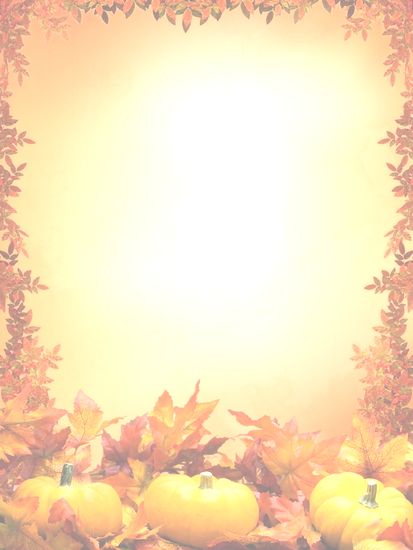 Осень идет, и дождь за собой ведётОсень велика, зима долгаОсенью только и ягод, что рябина.Осенью хоть и холодно, но не голодно.В народном календаре осенью отмечается немало праздников.Люди прощались с привольным летом, солнечным теплом, радовались собранному урожаю.Празднуется  27 сентября. Это не только христианский праздник, но и традиционные народные гуляния.Название праздника произошло в честь поднятия или воздвижения, Креста Спасителя, чтобы все могли видеть его.На этот праздник по народному календарю, животные и птицы начинают готовиться к зиме, а люди собираются, чтобы скоротать вместе длинные вечера. С Воздвиженья начинались девичьи вечеринки – капустницы. Они продолжались на Руси две недели, и все девушки собирались на работу капусту квасить: Выходите, красны девицы, умение своё показать,                              Не пригожим лицом, а руками золотыми.                              Ведь без капусты и щи – то будут не густы!Самая лёгкая общая работа – рубка капусты – сделалась девичьим народным праздником.На Воздвижение первая барыня – капуста.День прозевал – урожай потерял.Зерно в колоске – не спи в холодке.Рожь поспела – берись за дело.Что посеешь, то и пожнёшь, тем и сыт будешь.А без труда и сон не сладок!Без труда нет плода!Берись за то, к чему ты годен.